Grelniki vode, grelniki prostora in njihove kombinacije terhranilniki tople vode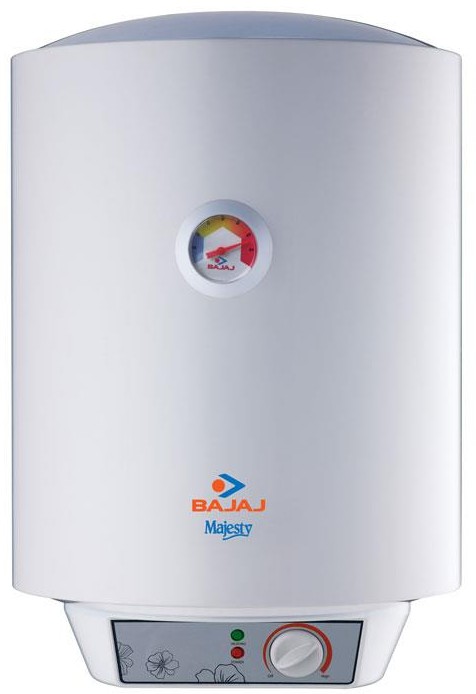 Vir: http://www.fuchspalast.com/category/water-heater/Primeri okoljskih zahtev in merilVerzija 1.1Januar 2020Predmet zelenega javnega naročanjaV skladu z 9. točko prvega odstavka 4. člena Uredbe o zelenem javnem naročanju (Uradni list RS, št. 51/17 in 64/19; v nadaljnjem besedilu: Uredba o ZeJN) mora naročnik upoštevati okoljske vidike, kadar so predmet naročanja grelniki vode, grelniki prostora in njihove kombinacije ter hranilniki tople vode. Natančnejšo opredelitev tega predmeta določajo točke od 27. do 38. Priloge 1 Uredbe o ZeJN. Pojmi so navedeni tudi na koncu tega dokumentaKljučni okoljski vpliviPoraba energije v fazi uporabe.Emisije toplogrednih plinov v fazi uporabe zaradi zgorevanja fosilnih goriv ali uhajanja hladilnega sredstva iz toplotne črpalke.Emisije NOx, OGC, CO in PM v zrak v fazi uporabe.Hrup v fazi uporabe.Pristop k ZeJNNakup grelnikov vode oziroma prostorov ter njihovih kombinacij in hranilnikov tople vode z visoko energijsko učinkovitostjo, nizkimi emisijami v zrak, vključno z emisijami toplogrednih plinov, in nizkimi emisijami hrupa.Spodbujanje uporabe obnovljivih virov energije za grelnike vode oziroma prostorov ter njihove kombinacije in hranilnike tople vode.Čim bolj povečati učinkovitost grelnikov vode oziroma prostorov ter njihovih kombinacij in hranilnikov tople vode z ustrezno izbiro velikosti in vgradnjo.Ohranjanje učinkovitosti grelnikov vode oziroma prostorov ter njihovih kombinacij in hranilnikov tople vode z učinkovitim vzdrževanjem, ki ga izvaja usposobljeno osebje.Cilji iz Uredbe o zelenem javnem naročanjuNaročnik mora javno naročilo, ki vključuje predmet iz 9. točke prvega odstavka iz 4. člena te uredbe, oddati tako, da se v posameznem naročilu izpolni tisti cilj, ki je v nadaljevanju določen za ta predmet:Okoljske zahteve in merilaGrelniki vode, grelniki prostora in njihove kombinacije, razen vodnih grelnikov prostora in tistih kombinacij z vodnimi grelniki, katerih osnovna funkcija je zagotavljanje toplote za ogrevanje5.1.1. Pogoji za sodelovanjeČe se nameščajo grelniki vode, grelniki prostorov ali njihove kombinacije, izvajalec dokaže, da bo vgradnjo ali zamenjavo izdelkov izvedlo primerno usposobljeno in izkušeno osebje.Monterji, trgovci in serviserji so v celoti usposobljeni. Usposabljanje zajema naslednje elemente:namestitev, vgradnjo in začetek obratovanja sistemov ogrevanja;preskuse varnosti, ki se uporabljajo v skladu z nacionalno zakonodajo;prilagoditev opreme in okolju prijaznih nastavitev;vzdrževanje in popravila sistemov ogrevanja; tehnike merjenja emisij v zrak;tehnična in pravna dokumentacija za sisteme ogrevanja (poročila o preskusih, potrdila, dovoljenja).Način dokazovanjaPonudnik mora k ponudbi priložiti:seznam primerljivih projektov, ki jih je pred kratkim izvedel (število in časovno obdobje projektov določi naročnik), potrdila o zadovoljivi izvedbi ter informacije o usposobljenosti in izkušnjah osebja.5.1.2 Tehnične specifikacijeNaročnik v tehničnih specifikacijah poleg ostalih zahtev, ki se nanašajo na predmet javnega naročila aliposameznega sklopa, določi:Grelnik vode in kombiniran grelnik vode, katerega osnovna funkcija je zagotavljanje tople pitne ali sanitarne vode, mora imeti pri ogrevanju vode takšno sezonsko energijsko učinkovitost ηwh, da je uvrščen v razred energijske učinkovitosti A+++kar glede na velikost grelnika, povezano s profilom rabe, pomeni za:grelnik 3 X S: ηwh ≥ 62;grelnik vode XXS: ηwh ≥ 62;grelnik vode XS: ηwh ≥ 69;grelnik vode S: ηwh ≥ 90;grelnik vode M: ηwh ≥ 163;grelnik vode L: ηwh ≥ 188;grelnik vode: XL ηwh ≥ 200;grelnik vode XXL: ηwh ≥ 213.Grelnik prostorov, razen nizkotemperaturnih toplotnih črpalk in toplotnih črpalk za ogrevanje prostorov za uporabo pri nizkih temperaturah, mora imeti pri ogrevanju prostorov sezonsko energijsko učinkovitost ηs ≥ 150, zato je uvrščen v razred energijske učinkovitosti A+++.Nizkotemperaturna toplotna črpalka in toplotna črpalka za ogrevanje prostorov za uporabo pri nizkih temperaturah mora imeti pri ogrevanju prostorov sezonsko energijsko učinkovitost ηs ≥ 175, zato je uvrščena v razred energijske učinkovitosti A+++.Hranilnik tople vode mora imeti stalno izgubo (v vatih s prostornino zbiralnika V v litrih)S < 5,5 + 3,16 · V0,4, zaradi česar je uvrščen v razred energijske učinkovitosti A+ Način dokazovanjaPonudnik mora k ponudbi priložiti:tehnično dokumentacijo proizvajalca, iz katere izhaja, da so zahteve izpolnjene, alinalepko o energijski učinkovitosti ali ustrezno dokazilo, iz katerega izhaja, da so zahteve izpolnjene.Popravilo ali zamenjava izdelka sta zajeta v garancijo za najmanj štiri leta. Ponudnik tudi zagotovi, da so originalni ali enakovredni rezervni deli na voljo (neposredno ali pri drugih imenovanih zastopnikih) najmanj deset let od dneva nakupa. Ta določba se ne bo uporabljala za neizogibne začasne situacije, kot so naravne nesreče, na katere proizvajalec nima vpliva.Način dokazovanjaPonudnik mora k ponudbi priložiti:potrdilo, da ima blago znak za okolje tipa I, iz katerega izhaja, da blago izpolnjuje zahteve, ali tehnično dokumentacijo proizvajalca, iz katere izhaja, da so zahteve izpolnjene.Izdelek se dobavi z navodili za vgradnjo in uporabo v tiskani (na embalaži ali v dokumentaciji, priloženi izdelku) ali v elektronski obliki. Ti vsebujejo:splošne podatke o ustreznih merah grelnikov za različne značilnosti/velikosti stavb;podatke o porabi energije grelnika;navodila za ustrezno montažo, vključno z:navodili, ki navajajo, da morajo grelnik vgraditi v celoti usposobljeni monterji;morebitnimi posebnimi varnostnimi ukrepi, ki jih je treba upoštevati pri sestavljanju ali vgradnji grelnika;navodili, ki navajajo, da je po priključitvi treba ustrezno prilagoditi kontrolne nastavitve (»krivuljo ogrevanja«) grelnika;podrobnostmi, če je ustrezno, o vrednostih emisij, ki onesnažujejo zrak, ki jih morajo dosegati dimni plini med delovanjem, in o tem, kako je treba nastaviti grelnik, da jih bo dosegal. V priporočilih mora biti navedeno zlasti, da:je treba grelnik prilagoditi s pomočjo merilnih naprav za merjenje CO, O2 ali CO2, NOx, temperature in saj, da se zagotovi, da nobena od mejnih vrednosti iz meril 2, 4, 5, 6 in 7 ni prekoračena;se za merilne naprave naredijo luknje na istih mestih, kot so bile narejene za laboratorijske preskuse;se rezultati meritev shranijo na posebnem obrazcu ali diagramu, pri čemer en izvod obdrži končni uporabnik;navodili za tehnologijo z nizko temperaturo dimnih plinov, ki navajajo, da mora biti sistem opremljen s tehnologijo za zaviranje korozije;navodili za kondenzacijske kotle, ki navajajo, da mora biti dimnik zaščiten pred kondenzatom z nizko pH vrednostjo;jasnimi navedbami za toplotne črpalke, da se ne uporabljajo snovi, ki so v skladu z Direktivo Sveta 67/548/EGS in njenimi poznejšimi spremembami razvrščene kot okolju nevarne ali nevarne za zdravje;informacijami o tem, na koga se lahko obrne monter za pomoč pri vgradnji;navodila o delovanju za serviserje;navodila za uporabo, vključno z:napotitvijo na pooblaščene monterje in serviserje;priporočili za ustrezno uporabo in vzdrževanje grelnika ter katera goriva so primerna za uporabo in njihovo ustrezno skladiščenje zaradi optimalnega zgorevanja ter časovni načrt za redno vzdrževanje;nasveti, kako lahko gospodarna uporaba zmanjša vpliv grelnika na okolje, zlasti informacijami o ustrezni uporabi izdelka za zmanjšanje porabe energije;informacijami, če je ustrezno, o razumevanju merilnih rezultatov in njihovem izboljšanju;informacijami o tem, katere rezervne dele je mogoče zamenjati;priporočila o primerni odstranitvi izdelka na koncu življenjske dobe.Način dokazovanjaPonudnik mora k ponudbi priložiti:potrdilo, da ima blago znak za okolje tipa I, iz katerega izhaja, da blago izpolnjuje zahteve, aliustrezno dokazilo, iz katerega izhaja, da so zahteve izpolnjene.5.1.3 Merila za oddajo javnega naročilaNaročnik lahko dodatne točke dodeli za:Merilo »preprosto vzdrževanje«.Točke bodo dodeljene, če lahko strokovno usposobljeno osebje s splošno dostopnim orodjem preprosto razstavi grelnik, da se popravijo ali zamenjajo obrabljeni deli, nadomestijo starejši ali zastareli deli ter nazadnje ločijo deli in material za ponovno uporabo ali recikliranje.Načina dokazovanjaPonudnik mora k ponudbi priložiti:potrdilo, da ima blago znak za okolje tipa I, iz katerega izhaja, da blago izpolnjuje merilo, aliizjavo o skladnosti s tem merilom, skupaj s tehničnim poročilom proizvajalca z navodili za razstavitev izdelka in eksplozijsko risbo, kjer so označeni vsi glavni sestavni deli in navedene vse nevarne snovi v teh delih, kot je določeno v Prilogi II k Direktivi 2002/96/ES, ustrezno dokazilo, iz katerega izhaja, da je merilo izpolnjeno.Merilo »Vzpostavljen sistem okoljskega ravnanja«Naročnik lahko med merila uvrsti tudi izvajanje ukrepov okoljskega ravnanja oziroma vzpostavljen sistem okoljskega ravnanja gospodarskega subjekta.Točke so dodeljene na način:Gospodarski subjekt je registriran v sistem EMAS ali enakovreden sistem okoljskega ravnanja – 5 točkGospodarski subjekt ima pridobljen certifikat ISO 14001 ali enakovreden sistem okoljskega ravnanja – 4 točkeGospodarski subjekt se bo registriral v sistem  EMAS ali enakovreden sistem okoljskega ravnanja vključil najkasneje 6 mesecev po začetku izvajanja javnega naročila – 4 točkeGospodarski subjekt bo okoljski certifikat ISO 14001 ali enakovredno pridobil najkasneje 6 mesecev po začetku izvajanja javnega naročila – 3 točkeGospodarski subjekt se bo registriral v sistem EMAS ali enakovreden sistem okoljskega ravnanja vključil najkasneje 12 mesecev po začetku izvajanja javnega naročila – 3 točkeGospodarski subjekt bo okoljski certifikat ISO 14001 ali enakovredno pridobil najkasneje 12 mesecev po začetku izvajanja javnega naročila –2 točkiGospodarski subjekt se bo v sistem EMAS ali enakovreden sistem okoljskega ravnanja registriral v roku več kot 12 mesecev po začetku izvajanja javnega naročila – 2 točkiGospodarski subjekt bo okoljski certifikat ISO 14001 ali enakovredno pridobil v roku več 12 mesecev po začetku izvajanja javnega naročila –1 točkaNaročnik mora v razpisni dokumentaciji navesti, kateri standardi za okoljsko ravnanje (certifikati oziroma druga dokazila) štejejo kot enakovredni ter ustrezno objektivizirati posamezne zahteve za pridobitev certifikata.Načina dokazovanja: Gospodarski subjekt mora k ponudbi priložiti:odločbo o registraciji v sistem EMAS alicertifikat ISO 14001 alidrugo ustrezno dokazilo, iz katerega izhaja, da so z njim izpolnjene zahteve za registracijo v sistem EMAS oziroma certifikata ISO 14001* aliizjavo, da bo gospodarski subjekt registracijo v sistem  EMAS oziroma certifikat ISO 14001 ali enakovredno pridobil med izvajanjem javnega naročila z navedbo predvidenih mesecev od sklenitve pogodbe do pridobitve standarda za okoljsko ravnanje**.*Zahteve za registracijo v sistem  EMAS so dostopne na spletni povezavi http://www.arso.gov.si/o%20agenciji/okoljski%20znaki/EMAS/.Zahteve za pridobitev certifikata ISO 14001 so dostopne na spletni povezavi https://www.iso.org/iso-14001-environmental-management.html oziroma pri podjetjih, ki nudijo storitev pridobivanja certifikata.** Pomembno je, da naročnik v pogodbena določila vključi tudi obveznosti oziroma posledice neizpolnitve navedb v izjavi med izvajanjem javnega naročila.	5.1.4 Posebna določila pogodbe o izvedbi naročilaV primeru, da ponudnik ne izpolnjuje pogodbenih obveznosti na način, predviden v pogodbi o izvedbi javnega naročila, naročnik od te pogodbe odstopi.Vodni grelniki prostora in tiste kombinacije z vodnimi grelniki, katerih primarna funkcija je zagotavljanje toplote za ogrevanje 5.2.1 Pogoji za sodelovanjeČe se nameščajo grelniki vode, grelniki prostorov ali njihove kombinacije, mora izvajalec dokazati, da bo vgradnjo ali zamenjavo izdelkov izvedlo primerno usposobljeno in izkušeno osebje.Monterji, trgovci in serviserji so v celoti usposobljeni. Usposabljanje zajema naslednje elemente:namestitev, vgradnjo in začetek obratovanja sistemov ogrevanja;preskuse varnosti, ki se uporabljajo v skladu z nacionalno zakonodajo;prilagoditev opreme in okolju prijaznih nastavitev;vzdrževanje in popravilo sistemov ogrevanja; tehnike merjenja emisij v zrak;tehnična in pravna dokumentacija za sisteme ogrevanja (poročila o preskusih, potrdila, dovoljenja).Način dokazovanja:Ponudnik mora k ponudbi priložiti:seznam primerljivih projektov, ki jih je pred kratkim izvedel (število in časovno obdobje projektov določi naročnik), potrdila o zadovoljivi izvedbi ter informacije o usposobljenosti in izkušnjah osebja.5.2.2 Tehnične specifikacijeNaročnik v tehničnih specifikacijah poleg ostalih zahtev, ki se nanašajo na predmet javnega naročila aliposameznega sklopa, določi:Kombiniran vodni grelnik, katerega primarna funkcija je zagotavljanje toplote za ogrevanje, mora imeti pri ogrevanju vode takšno sezonsko energijsko učinkovitost ηwh, da je uvrščen v razred energijske učinkovitosti A+++ kar glede na velikost grelnika, povezano s profilom rabe, pomeni:za kombiniran vodni grelnik 3 X S: ηwh ≥ 62;za kombiniran vodni grelnik XXS: ηwh ≥ 62;za kombiniran vodni grelnik XS: ηwh ≥ 69;za kombiniran vodni grelnik S: ηwh ≥ 90;za kombiniran vodni grelnik M: ηwh ≥ 16;za kombiniran vodni grelnik L: ηwh ≥ 188;za kombiniran vodni grelnik XL: ηwh ≥ 200;za kombiniran vodni grelnik XXL: ηwh ≥ 8213.Način dokazovanjaPonudnik mora k ponudbi priložiti:tehnično dokumentacijo proizvajalca, iz katere izhaja, da so zahteve izpolnjene, alinalepko o energijski učinkovitosti ali ustrezno dokazilo, iz katerega izhaja, da so zahteve izpolnjene.Sezonska energijska učinkovitost pri ogrevanju prostorov ηs z vodnimi grelniki ne sme biti nižja od naslednjih mejnih vrednosti:Sezonska energijska učinkovitost pri ogrevanju prostorov se izračuna v skladu s:postopki iz Priloge III k uredbi o okoljsko primerni zasnovi grelnikov prostorov in kombiniranih grelnikov inharmoniziranimi standardi ter prehodnimi merilnimi in računskimi metodami za izvajanje uredbe o okoljsko primerni zasnovi in uredbe o označevanju z energijskimi nalepkami v okviru Sporočila Komisije 2014/C 207/02.Poleg teh postopkov se za komplete grelnikov prostorov uporabljajo tudi postopki iz Priloge VII k uredbi o označevanju grelnikov prostorov, kombiniranih grelnikov in kompletov grelnika prostorov z energijskimi nalepkami. Za grelnike s kotlom na trdno gorivo se ηs izračuna v skladu s prej navedenimi postopki, in sicer ob upoštevanju naslednjih določb:izračun ηs temelji na zgornji kurilni vrednosti vlažnega goriva (kot je bilo prejeto) GCVar, ki zaradi vsebnosti vlage v gorivu vnaša popravek in vključuje latentno toplotno energijo, ohranjeno v vodiku, ki se s kisikom v procesu zgorevanja pretvori v vodo. Za oceno ηs se uporabijo načela iz standarda EN 303-5 ali enakovrednega standarda, za izračun ηs pa se namesto spodnje kurilne vrednosti vlažnega goriva (kot je bilo prejeto) NCVar uporabi GCVar;za določitev zgornje kurilne vrednosti vlažnega goriva (kot je bilo prejeto) GCVar se uporabijo načela iz standarda EN 14918 ali enakovrednega standarda.Način dokazovanjaPonudnik mora k ponudbi priložiti:potrdilo, da ima blago znak za okolje tipa I, iz katerega izhaja, da blago izpolnjuje zahteve, alidokazila, kot je izjava o skladnosti s to zahtevo, skupaj z rezultati preskusov, opravljenih v skladu s preskusnim postopkom, navedenim v ustreznih standardih EN ali enakovrednih standardih za določeno vrsto izdelka (glej tabelo 1 v pojasnilih).Emisije toplogrednih plinov vodnih grelnikov, izražene v gramih ekvivalenta CO2 na kWh izhodne toplote, izračunane z uporabo formul za skupni ekvivalentni učinek segrevanja, določenih v pojasnilih, ne presegajo naslednjih vrednosti:Način dokazovanjaPonudnik mora k ponudbi priložiti:potrdilo, da ima blago znak za okolje tipa I, iz katerega izhaja, da blago izpolnjuje zahteve, alidokazila, kot je izjava o skladnosti s tem merilom, skupaj z izračunanimi emisijami toplogrednih plinov na podlagi predlaganih formul za skupni ekvivalentni učinek segrevanja in informacijami o vseh parametrih, ki so se uporabili za izračun emisij toplogrednih plinov.Popravilo ali zamenjava izdelka sta zajeta v garancijo za najmanj štiri leta. Ponudnik tudi zagotovi, da so originalni ali enakovredni rezervni deli na voljo (neposredno ali pri drugih imenovanih zastopnikih) najmanj deset let od dneva nakupa. Ta določba se ne bo uporabljala za neizogibne začasne situacije, kot so naravne nesreče, na katere proizvajalec nima vpliva.Način dokazovanjaPonudnik mora k ponudbi priložiti:potrdilo, da ima blago znak za okolje tipa I, iz katerega izhaja, da blago izpolnjuje zahteve, alitehnično dokumentacijo proizvajalca, iz katere izhaja, da so zahteve izpolnjene.Izdelek se dobavi z navodili za vgradnjo in uporabo v tiskani (na embalaži ali v dokumentaciji, priloženi izdelku) ali v elektronski obliki, ki vsebujejo:splošne podatke o ustreznih merah grelnikov za različne značilnosti/velikosti stavb;podatke o porabi energije grelnika;navodila za ustrezno montažo, vključno z:navodili, ki navajajo, da morajo grelnik vgraditi v celoti usposobljeni monterji;morebitnimi posebnimi varnostnimi ukrepi, ki jih je treba upoštevati pri sestavljanju ali vgradnji grelnika;navodili, ki navajajo, da je po priključitvi treba ustrezno prilagoditi kontrolne nastavitve (»krivuljo ogrevanja«) grelnika;podrobnostmi, če je ustrezno, o vrednostih emisij, ki onesnažujejo zrak, ki jih morajo dosegati dimni plini med delovanjem, in o tem, kako je treba nastaviti grelnik, da jih bo dosegal. V priporočilih mora biti navedeno zlasti, da:je treba grelnik prilagoditi s pomočjo merilnih naprav za merjenje CO, O2 ali CO2, NOx, temperature in saj, da se zagotovi, da nobena od mejnih vrednosti iz meril 2, 4, 5, 6 in 7 ni prekoračena;se za merilne naprave naredijo luknje na istih mestih, kot so bile narejene za laboratorijske preskuse;se rezultati meritev shranijo na posebnem obrazcu ali diagramu, pri čemer en izvod obdrži končni uporabnik;navodili za tehnologijo z nizko temperaturo dimnih plinov, ki navajajo, da mora biti sistem opremljen s tehnologijo za zaviranje korozije;navodili za kondenzacijske kotle, ki navajajo, da mora biti dimnik zaščiten pred kondenzatom z nizko pH vrednostjo;jasnimi navedbami za toplotne črpalke, da se ne uporabljajo snovi, ki so v skladu z Direktivo Sveta 67/548/EGS in njenimi poznejšimi spremembami razvrščene kot okolju nevarne ali nevarne za zdravje;informacijami o tem, na koga se lahko obrne monter za pomoč pri vgradnji;navodila o delovanju za serviserje;navodila za uporabo, vključno z:napotitvijo na pooblaščene monterje in serviserje;priporočili za ustrezno uporabo in vzdrževanje grelnika ter za primerna goriva za uporabo in njihovo ustrezno skladiščenje zaradi optimalnega zgorevanja ter časovnim načrtom za redno vzdrževanje;nasveti, kako lahko gospodarna uporaba zmanjša vpliv grelnika na okolje, zlasti informacijami o ustrezni uporabi izdelka za zmanjšanje porabe energije;informacijami, če je ustrezno, o razumevanju merilnih rezultatov in njihovem izboljšanju;informacijami o tem, katere rezervne dele je mogoče zamenjati;priporočila o primerni odstranitvi izdelka ob koncu življenjske dobe.Način dokazovanjaPonudnik mora k ponudbi priložiti:potrdilo, da ima blago znak za okolje tipa I, iz katerega izhaja, da blago izpolnjuje zahteve, aliustrezno dokazilo, iz katerega izhaja, da so zahteve izpolnjene.Primarno hladilno sredstvoPotencial globalnega segrevanja za obdobje 100 let (GWP100) primarnega hladilnega sredstva ne presega vrednosti 2000. Vrednosti GWP100 ustrezajo vrednostim iz Priloge I k Uredbi (ES) št. 517/2014. Vrednosti GWP100 hladilnih sredstev se izračunajo v smislu stoletnega potenciala segrevanja enega kilograma plina glede na en kilogram CO2. Za hladilna sredstva, ki ji Uredba (ES) št. 517/2014 ne zajema, bi morali viri referenc na vrednosti GWP100 ustrezati tistim iz Priloge I.1(7) k Uredbi (EU) št. 206/2012.Sekundarno hladilno sredstvoZasnova grelnikov prostorov, ki uporabljajo sekundarno hladilno sredstvo, ne temelji na sekundarnem hladilnem sredstvu, slanici ali aditivih, razvrščenih kot okolju nevarne snovi ali snovi, nevarne za zdravje, v smislu Uredbe (ES) št. 1272/2008 in Direktive Sveta 67/548/EGS, navodila za vgradnjo pa jasno določajo, da se snovi, razvrščene kot okolju nevarne snovi ali snovi, nevarne za zdravje, ne smejo uporabiti kot sekundarno hladilno sredstvo.Način dokazovanjaPonudnik mora k ponudbi priložiti:potrdilo, da ima blago znak za okolje tipa I, iz katerega izhaja, da blago izpolnjuje zahteve, aliustrezna dokazila, kot je izjava o skladnosti s tem merilom, skupaj z imeni hladilnih sredstev, uporabljenih v izdelku, in njihovimi vrednostmi GWP100.Vsebnost emisij dušikovih oksidov (NOx) v izpušnih plinih ne presega mejnih vrednosti, navedenih v nadaljevanju (ne velja za električne grelnike). Emisije NOx se izmerijo kot vsota dušikovega monoksida in dušikovega dioksida pri naslednjih obratovalnih pogojih:za plinske grelnike in grelnike na tekoče gorivo pri standardnih nazivnih pogojih in nazivni izhodni toplotni moči;za grelnike na trdno gorivo kot sezonske emisije pri ogrevanju prostorov v skladu s tabelo 2 v pojasnilih.Merska enota je izražena v mg/kWh GCV vhodne energije ali v mg/Nm³, kot je ustrezno. Preskusi se opravijo v skladu z ustreznimi standardi iz tabele 1 (glej pojasnila) ali enakovrednimi standardi.Način dokazovanjaPonudnik mora k ponudbi priložiti:potrdilo, da ima blago znak za okolje tipa I, iz katerega izhaja, da blago izpolnjuje zahteve, alidruga ustrezna dokazila, kot je izjava o skladnosti s tem merilom, skupaj z rezultati preskusov o emisijah NOx v izpušnih plinih.Vsebnost emisij ogljikovega monoksida (CO) v izpušnih plinih ne presega mejnih vrednosti, navedenih v nadaljevanju (ne velja za električne grelnike). Emisije CO se izmerijo pri standardnih nazivnih pogojih in nazivni izhodni toplotni moči pri naslednjih obratovalnih pogojih:za plinske grelnike in grelnike na tekoče gorivo pri standardnih nazivnih pogojih in nazivni izhodni toplotni moči;za grelnike na trdno gorivo kot sezonske emisije pri ogrevanju prostorov v skladu s tabelo 2 v pojasnilih.Merska enota je izražena v mg/kWh GCV vhodne energije ali v mg/Nm³, kot je ustrezno. Preskusi se opravijo v skladu z ustreznimi standardi iz tabele 1 (glej pojasnila) ali enakovrednimi standardi.Način dokazovanjaPonudnik mora k ponudbi priložiti:potrdilo, da ima blago znak za okolje tipa I, iz katerega izhaja, da izpolnjuje zahteve, alidruga ustrezna dokazila, kot je izjava o skladnosti s tem merilom, skupaj z rezultati preskusov o emisijah CO v izpušnih plinih.Organske plinske mešanice (OGC) v izpušnih plinih ne presegajo mejnih vrednosti, navedenih v nadaljevanju (veljajo samo za grelnike s kotlom na trdno gorivo). Emisije OGC se izmerijo kot sezonske emisije pri ogrevanju prostorov v skladu s tabelo 2 v pojasnilih.Merska enota je izražena v mg/Nm3. Preskusi se opravijo v skladu z ustreznimi standardi iz tabele 1 (glej pojasnila) ali enakovrednimi standardi.Način dokazovanjaPonudnik mora k ponudbi priložiti:potrdilo, da ima blago znak za okolje tipa I, iz katerega izhaja, da blago izpolnjuje zahteve, alidruga ustrezna dokazila, kot je izjava o skladnosti s tem merilom, skupaj z rezultati preskusov o emisijah OGC v izpušnih plinih.Vsebnost emisij trdnih delcev (PM) v izpušnih plinih ne presega mejnih vrednosti, navedenih v nadaljevanju. Emisije PM se izmerijo pri standardnih nazivnih pogojih in nazivni izhodni toplotni moči pri naslednjih obratovalnih pogojih:za grelnike na tekoče gorivo pri standardnih nazivnih pogojih in nazivni izhodni toplotni moči;za grelnike na trdno gorivo kot sezonske emisije pri ogrevanju prostorov v skladu s tabelo 2 v pojasnilih.Merska enota je izražena v mg/Nm³. Preskusi se opravijo v skladu z ustreznimi standardi iz tabele 1 (glej pojasnila) ali enakovrednimi standardi.Način dokazovanjaPonudnik mora k ponudbi priložiti:potrdilo, da ima blago znak za okolje tipa I, iz katerega izhaja, da blago izpolnjuje zahteve, alidruga ustrezna dokazila, kot je izjava o skladnosti s tem merilom, skupaj z rezultati preskusov o emisijah PM v izpušnih plinih.5.2.3 Merila za oddajo javnega naročilaNaročnik lahko dodatne točke dodeli za:Merilo »energijska učinkovitost«.Dodatne točke bodo dodeljene za vsako dodatno enoodstotno povečanje sezonske energijske učinkovitosti pri ogrevanju prostorov ηs vodnih grelnikov, kot je določeno v 2. podtočki točke 7.2.2.Način dokazovanja:Ponudnik mora k ponudbi priložiti izjavo skupaj z rezultati preskusov, opravljenih v skladu s preskusnim postopkom, navedenim v ustreznih standardih EN ali enakovrednih standardih za določeno vrsto izdelka (glej tabelo 1 v pojasnilih).Merilo »zmanjšanje emisij toplogrednih plinov«.Dodatne točke bodo dodeljene za vsakih 5 g dodatnega zmanjšanja emisij toplogrednih plinov vodnih grelnikov, kot je določeno v 3. podtočki točke 7.2.2.Način dokazovanja:Ponudnik mora k ponudbi priložiti izjavo skupaj z izračunanimi emisijami toplogrednih plinov na podlagi predlaganih formul za skupni ekvivalentni učinek segrevanja in s podatki o vseh parametrih, ki so se uporabili za izračun emisij toplogrednih plinov.Merilo »mejne vrednosti emisij hrupa«.Uporaba tega merila za dodelitev se priporoča za javno naročanje vodnih grelnikov, ki bodo vgrajeni v stavbah, občutljivih na hrup, kot so bolnišnice in šole, v skladu s področjem uporabe Direktive 2002/49/ES o ocenjevanju in upravljanju okoljskega hrupa.Merska enota je izražena v dB(A) ali dB(C), kot je ustrezno. Preskusi se opravijo v skladu z ustreznimi ali enakovrednimi standardi iz tabele 1 (glej pojasnila) pri standardnih nazivnih pogojih in nazivni izhodni toploti.Dodeljene točke se bodo izračunale na naslednji način: PL = LA,min x PLA,max + LC,min X PLC,maxLA	LCpri čemer velja naslednje:PL so točke za nivo hrupa,LA,min je najnižji A-vrednoteni nivo zvokovne moči za popolnoma skladno ponudbo,LC,min je najnižji C-vrednoteni nivo zvokovne moči za popolnoma skladno ponudbo,LA je A-vrednoteni nivo zvokovne moči, ki se oceni,LC je C-vrednoteni nivo zvokovne moči, ki se oceni, kjer je to ustrezno,PLA,max je največje razpoložljivo število točk za A-vrednoteni nivo zvokovne moči,PLC,max je največje razpoložljivo število točk za C-vrednoteni nivo zvokovne moči, kjer je to ustrezno.Točke ne bodo dodeljene, če bodo emisije hrupa vodnega grelnika presegle mejne vrednosti, določene v nadaljevanju.Način dokazovanja:Ponudnik mora k ponudbi priložiti izjavo skupaj z rezultati preskusa o emisijah hrupa (mejna vrednost A-vrednotenega nivoja zvokovne moči in mejna vrednost C-vrednotenega nivoja zvokovne moči, kjer je to ustrezno).Merilo »preprosto vzdrževanje«.Točke bodo dodeljene, če lahko strokovno usposobljeno osebje s splošno dostopnim orodjem preprosto razstavi vodni grelnik, da popravi ali zamenja obrabljene dele, nadomesti starejše ali zastarele dele ter nazadnje loči dele in material za ponovno uporabo ali recikliranje.Načina dokazovanjaPonudnik mora k ponudbi priložiti:potrdilo, da ima blago znak za okolje tipa I, iz katerega izhaja, da blago izpolnjuje merilo, aliizjavo o skladnosti s tem merilom, skupaj s tehničnim poročilom proizvajalca z navodili za razstavitev izdelka in eksplozijsko risbo, kjer so označeni vsi glavni sestavni deli in navedene vse nevarne snovi v teh delih, kot je določeno v Prilogi II k Direktivi 2002/96/ES,ustrezno dokazilo, iz katerega izhaja, da je merilo izpolnjeno.Merilo »Vzpostavljen sistem okoljskega ravnanja«Naročnik lahko med merila uvrsti tudi izvajanje ukrepov okoljskega ravnanja oziroma vzpostavljen sistem okoljskega ravnanja gospodarskega subjekta.Točke so dodeljene na način:Gospodarski subjekt je registriran v sistem EMAS ali enakovreden sistem okoljskega ravnanja – 5 točkGospodarski subjekt ima pridobljen certifikat ISO 14001 ali enakovreden sistem okoljskega ravnanja – 4 točkeGospodarski subjekt se bo registriral v sistem  EMAS ali enakovreden sistem okoljskega ravnanja vključil najkasneje 6 mesecev po začetku izvajanja javnega naročila – 4 točkeGospodarski subjekt bo okoljski certifikat ISO 14001 ali enakovredno pridobil najkasneje 6 mesecev po začetku izvajanja javnega naročila – 3 točkeGospodarski subjekt se bo registriral v sistem EMAS ali enakovreden sistem okoljskega ravnanja vključil najkasneje 12 mesecev po začetku izvajanja javnega naročila – 3 točkeGospodarski subjekt bo okoljski certifikat ISO 14001 ali enakovredno pridobil najkasneje 12 mesecev po začetku izvajanja javnega naročila –2 točkiGospodarski subjekt se bo v sistem EMAS ali enakovreden sistem okoljskega ravnanja registriral v roku več kot 12 mesecev po začetku izvajanja javnega naročila – 2 točkiGospodarski subjekt bo okoljski certifikat ISO 14001 ali enakovredno pridobil v roku več 12 mesecev po začetku izvajanja javnega naročila –1 točkaNaročnik mora v razpisni dokumentaciji navesti, kateri standardi za okoljsko ravnanje (certifikati oziroma druga dokazila) štejejo kot enakovredni ter ustrezno objektivizirati posamezne zahteve za pridobitev certifikata.Načina dokazovanja: Gospodarski subjekt mora k ponudbi priložiti:odločbo o registraciji v sistem EMAS alicertifikat ISO 14001 alidrugo ustrezno dokazilo, iz katerega izhaja, da so z njim izpolnjene zahteve za registracijo v sistem EMAS oziroma certifikata ISO 14001* aliizjavo, da bo gospodarski subjekt registracijo v sistem  EMAS oziroma certifikat ISO 14001 ali enakovredno pridobil med izvajanjem javnega naročila z navedbo predvidenih mesecev od sklenitve pogodbe do pridobitve standarda za okoljsko ravnanje**.*Zahteve za registracijo v sistem  EMAS so dostopne na spletni povezavi http://www.arso.gov.si/o%20agenciji/okoljski%20znaki/EMAS/.Zahteve za pridobitev certifikata ISO 14001 so dostopne na spletni povezavi https://www.iso.org/iso-14001-environmental-management.html oziroma pri podjetjih, ki nudijo storitev pridobivanja certifikata.** Pomembno je, da naročnik v pogodbena določila vključi tudi obveznosti oziroma posledice neizpolnitve navedb v izjavi med izvajanjem javnega naročila.Posebno določilo pogodbe o izvedbi naročilaNaročnik med pogodbena določila vključi določilo:V primeru, da ponudnik ne izpolnjuje pogodbenih obveznosti na način, predviden v pogodbi o izvedbi javnega naročila, naročnik od te pogodbe odstopi.PojasnilaDelovanje generatorja toplote lahko temelji na številnih procesih in tehnologijah, kot so:zgorevanje plinastih, tekočih ali trdnih fosilnih goriv;zgorevanje plinaste, tekoče ali trdne biomase;uporaba Joulovega zakona pri grelnih elementih z električno upornostjo;zajemanje toplote iz okolja iz zraka, vode ali tal ali odpadne toplote;soproizvodnja (istočasno proizvajanje toplote in električne energije v enem procesu);zbiranje sončne energije (pomožno).Če ni določeno drugače, so za vsako okoljsko zahtevo preskusne metode navedene v ustreznih standardih, kot je prikazano v tabelah okoljskih zahtev za vodne grelnike Evropske komisije (http://ec.europa.eu/environment/gpp/pdf/criteria/water_based/heaters_sl.pdf). Po potrebi se lahko poleg preskusnih metod, navedenih za vsako posamezno zahtevo, uporabijo tudi druge metode, če se lahko štejejo kot enakovredne.Tabela 1: Ustrezni standardi za preskusne metodeTabela 2: Metodologija za izračun sezonskih emisij pri ogrevanju prostorovEmisije toplogrednih plinov iz podtočke 2. točke 17.1.2 se izračunajo z uporabo formul za skupni ekvivalentni učinek segrevanja v tabeli 3, pri tem je formula odvisna od tehnologije generatorja toplote. Vsaka formula za skupni ekvivalentni učinek segrevanja je lahko sestavljena iz dveh delov, pri čemer je prvi v celoti odvisen od učinkovitosti grelnika (izražene v obliki sezonske energijske učinkovitosti pri ogrevanju prostorov ηs) in vsebnosti ogljika v gorivu (izražene s parametrom β), drugi (uporablja se samo za grelnike s toplotno črpalko) pa je odvisen od emisij toplogrednih plinov zaradi uhajanja hladilnega sredstva. Emisije toplogrednih plinov zaradi uhajanja hladilnega sredstva so odvisne od potenciala globalnega segrevanja (GWP100) hladilnega sredstva in uhajanja hladilnega sredstva v fazi uporabe (izraženega kot letna stopnja uhajanja ER v odstotkih skupne mase hladilnega sredstva na leto) in na koncu življenjskega obdobja (izraženega v odstotkih skupne mase hladilnega sredstva α).Tabela 3: Formule za skupni ekvivalentni učinek segrevanja glede na tehnologijo generatorja toploteGlavni parametri v prej navedenih formulah za skupni ekvivalentni učinek segrevanja so opisani v tabeli 4.Tabela 4: Glavni parametri za izračun formul za skupni ekvivalentni učinek segrevanjaTabela 5 prikazuje, kako se oceni parameter βfuel v formulah za skupni ekvivalentni učinek segrevanja v odvisnosti od goriva za grelnik. Če je kotel zasnovan za gorivo, ki ni navedeno v tabeli, se izbere gorivo, ki mu je najbolj podobno, in sicer glede na vir (fosilno ali biomasa) in obliko (plinasto, tekoče ali trdno) uporabljenega goriva.Tabela 5: Parameter βfuel (intenzivnost emisij toplogrednih plinov) za izračun formul za skupni ekvivalentni učinek segrevanjaTabela 6 prikazuje, kako se ocenita parametra ηthermal in ηel v formuli za skupni ekvivalentni učinek segrevanja za grelnike s soproizvodnjo.Tabela 6: Parametra ηthermal in ηel za izračun formule za skupni ekvivalentni učinek segrevanja za grelnike s soproizvodnjoNaročnik mora zagotoviti, da je kupljeni grelnik vode oziroma prostorov, njihova kombinacija in hranilnik tople vode v skladu z veljavno zakonodajo države, v kateri se bo uporabljal. To lahko vključuje zakone v zvezi z okoljem in varnostjo, vendar nanje ni omejeno.Za grelnike prostorov in njegove kombinacije naročnik upošteva lokalne razmere (tipe, velikosti in energijske potrebe zgradb, možni vir goriva itd.) in izvede tržno analizo za določitev najboljše razpoložljive tehnologije za ugotovljeno potrebo. Sistem bi moral biti zasnovan s primernimi kontrolnimi sistemi za zagotovitev možnosti zadovoljivega nadzora temperature in potrebe po ogrevanju, da bodo izpolnjene lokalne zahteve.V zvezi z grelniki vode oziroma prostorov, njihovimi kombinacijami in hranilniki tople vode bi moral naročnik zagotoviti, da je osebje za namestitev ustrezno usposobljeno. V različnih državah članicah se pravne zahteve glede učnega načrta za usposabljanje osebja lahko razlikujejo.Nalepka o energijski učinkovitosti (t. i. energijska nalepka) pomaga kupcem izbrati izdelke, ki porabijo manj energije, in s tem prihraniti denar. Oznake so lahko tudi spodbuda za podjetja, da razvijajo in vlagajo v energijsko učinkovito načrtovanje izdelkov.Energijska nalepka kaže, v kateri razred energijske učinkovitosti od A do G se uvršča naprava glede na porabo energije. Oznaka A (zelene barve) pomeni največjo energijsko učinkovitost, oznaka G (rdeča) pa najmanjšo. Trenutno – kadar se večina naprav določenega tipa uvrsti v razred A, se lahko lestvici dodajo še trije nadaljnji razredi: A+, A++ in A+++. Tako je tudi v primeru grelnikov vode, grelnikov prostora in njihovih kombinacij ter hranilnikov tople vode. Izkazalo se je, da oznake A+, A++ in A+++ zmedejo potrošnike, zato bo takšno razvrščanje v naslednjih nekaj letih postopno odpravljeno. Nov sistem razvrščanja bo ponovno uvedel razrede od A do G (brez A+, A++ in A+++), vendar bosta oba sistema veljala še nekaj časa do popolne opustitve sedanjih razredov.Energijske nalepke so obvezne za vse naprave, ki se prodajajo v EU in za katere obstajajo zahteve o označevanju (zakonska ureditev). Nalepka mora biti jasno vidna na vsaki napravi na prodajnem mestu. Nalepke in tehnično dokumentacijo o izdelku morajo trgovcem brezplačno dati proizvajalci.Stroškovni vidikiEden najpomembnejših vidikov pri oblikovanju zahtev in meril za zeleno javno naročanje je upoštevanje analize stroškov v življenjskem ciklu izdelkov z najboljšo okoljsko učinkovitostjo v primerjavi s povprečnimi izdelki na trgu.Grelniki vode oziroma prostorov, njihove kombinacije in hranilniki tople vode spadajo med izdelke, pri katerih so vplivi življenjskega cikla najbolj odvisni od faze uporabe (predvsem od porabe energije v fazi uporabe). Delež stroškov nakupa v skupnih stroških v življenjskem ciklu izdelkov je zato razmeroma majhen. V številnih razpoložljivih študijah o upoštevanju stroškov v zelenem javnem naročanju je bilo ugotovljeno, da se višji stroški nakupa običajno povrnejo z nižjimi operativnimi stroški, zlasti za izdelke z visoko energijsko učinkovitostjo. Značilen primer so na primer ogrevalni sistemi z visokim izkoristkom. V omenjeni študiji je bilo navedeno, da je v celotnem življenjskem ciklu ogrevalnega sistema približno 95 odstotkov skupnih stroškov operativnih stroškov. Tako so ugotovili, da so odločitve v zvezi z javnim naročanjem, ki temeljijo samo na stroških nakupa, verjetno slaba naložba.V referenčnem tehničnem poročilu, povezanim s to študijo, sta predstavljena podrobna analiza stroškov v življenjskem ciklu grelnikov in povzetek ključnih ugotovitev.Za skupne stroške v življenjskem ciklu različnih različic grelnikov vode oziroma prostorov, njihovih kombinacij in hranilnikov tople vode (vključno z nakupom, vzdrževanjem in tekočimi stroški) je bilo ugotovljeno, da so zelo odvisni od tekočih stroškov za energijo. V nekaterih študijah je bilo zlasti ugotovljeno, da se zaradi vladnih odločitev o energijskih tarifah pozitivni gospodarski učinek različice grelnika vode oziroma prostorov, njihove kombinacije ali hranilnika tople vode lahko spremeni v negativnega. Zdi se, da so na takšne vplive občutljivi zlasti grelniki s toplotno črpalko na električno energijo in grelniki s soproizvodnjo.Za toplotne črpalke je bilo ugotovljeno, da so še vedno razmeroma draga različica grelnikov, zlasti če so vključena potrebna dela za celotno vgradnjo (izvedba sistema vira toplote in sistema ponora/oddajnika toplote).Z oblikovanjem modelov za pripravo ukrepov v zvezi z okoljsko primerno zasnovo (več o tem v referenčnem tehničnem poročilu) so bili pridobljeni stroški v življenjskem ciklu na ravni najnižjih stroškov v življenjskem ciklu (LLCC) in na ravni najboljše razpoložljive tehnologije (BAT). Na ravni LLCC so bili ugotovljeni prihranki do 16 odstotkov za razrede manjših velikosti (do 29 kW) in prihranki 30–46 odstotkov za največje velikosti (> 60 kW). Iz prihrankov, ugotovljenih na ravni BAT, je razvidno, da prihranki za rešitve BAT, razen za raven najmanjših velikosti XXS (do 10 kW), niso tako veliki kot prihranki za rešitve LLCC, vendar so te še vedno bolj gospodarne od osnovne različice.Ravni BAT (najboljša razpoložljiva tehnologija) v glavnem temeljijo na tehnologiji toplotnih črpalk, včasih z dodano koristjo solarnih naprav. V študiji so dodane nekatere razlage:splošna uporaba toplotnih črpalk ni mogoča. Zlasti za »geotermalne« ali »vertikalne« toplotne črpalke s talnim virom so potrebna posebna dovoljenja vodovodnega podjetja ali občine itd.;potrebni so strokovno usposobljeni monterji in posebna oprema, tega pa (še) ni dovolj;učinkovitost toplotne črpalke je zelo odvisna od zasnove in vgradnje;toplotna črpalka je pogosto naprava za osnovno obremenitev, kar pomeni, da je lahko hibridna naprava (na primer z običajnim grelnikom) pogosto gospodarna rešitev, ki je primerna za osnovno in konično obremenitev;energijske koristi so močno odvisne od podnebja, zlasti to velja za zračne toplotne črpalke in sončno energijo;zaradi vsega navedenega se čas povrnitve stroškov zelo razlikuje glede na državo in razmere.Prihranki energije (in povezani prihranki pri stroških, ki so odvisni od cene energije), ki bi jih bilo mogoče doseči z uporabo meril EU za zeleno javno naročanje za vodne grelnike prostora in tiste kombinacije z vodnimi grelniki, katerih osnovna funkcija je zagotavljanje toplote za ogrevanje, so odvisni od tehnologije. Uporaba osnovnega merila za energijsko učinkovitost za kotle razredov manjše velikosti bi lahko pomenila okoli 40-odstotni prihranek energije (prihranki iz osnovnega scenarija pripravljalne študije o okoljsko primerni zasnovi za prvi sklop), za največje velikosti pa 50-odstotni prihranek. Pri toplotnih črpalkah bi bil prihranek energije 45-odstoten oz. 55-odstoten. Pri uporabi celovitega merila bi lahko prihranki energije za manjše kotle dosegli 44 odstotkov in 55 odstotkov za največje kotle, pri toplotnih črpalkah pa bi lahko te vrednosti dosegle 55 odstotkov oz. 64 odstotkov. Povečanje energijske učinkovitosti za en odstotek (merilo za dodelitev) bi pomenilo dodaten prihranek energije okoli pol odstotka za kotle in 0,3 odstotka za toplotne črpalke.PojmiV teh okoljskih zahtevah in merilih se uporabljajo naslednje opredelitve:»biomasa« pomeni biološko razgradljive dele izdelkov, odpadkov in ostankov biološkega izvora iz kmetijskih (vključno s snovmi rastlinskega in živalskega izvora), gozdarskih in s tem povezanih proizvodnih dejavnosti, vključno z ribištvom in akvakulturo, ter biološko razgradljive dele industrijskih in komunalnih odpadkov;»biogorivo« pomeni plinsko ali tekoče gorivo, pridobljeno iz biomase;»fosilno gorivo« pomeni plinsko ali tekoče gorivo fosilnega izvora;»plinski grelnik« pomeni grelnik prostorov ali kombinirani grelnik, opremljen z enim ali več generatorji toplote na plinasta goriva fosilnega izvora ali iz biomase;»grelnik na tekoče gorivo« pomeni grelnik prostorov ali kombinirani grelnik, opremljen z enim ali več generatorji toplote na tekoča goriva fosilnega izvora ali iz biomase;»grelnik na trdno gorivo« pomeni grelnik prostorov ali kombinirani grelnik, opremljen z enim ali več generatorji toplote na trdna goriva fosilnega izvora ali iz biomase;»električni grelnik« pomeni grelnik prostorov ali kombinirani grelnik, opremljen z enim ali več generatorji toplote, ki kot energijo uporabljajo elektriko;»grelnik s kotlom« pomeni grelnik prostorov ali kombinirani grelnik, opremljen z enim ali več generatorji toplote, ki delujejo z zgorevanjem plinastih, tekočih ali trdnih goriv fosilnega izvora ali iz biomase;»plinski grelnik s kotlom« pomeni grelnik s kotlom, opremljen z enim ali več generatorji toplote, ki delujejo z zgorevanjem plinastih goriv fosilnega izvora ali iz biomase;»grelnik s kotlom na tekoče gorivo« pomeni grelnik s kotlom, opremljen z enim ali več generatorji toplote, ki delujejo z zgorevanjem tekočih goriv fosilnega izvora ali iz biomase;»grelnik s kotlom na trdno gorivo« pomeni grelnik s kotlom, opremljen z enim ali več generatorji toplote, ki delujejo z zgorevanjem trdnih goriv fosilnega izvora ali iz biomase;»grelnik s kotlom na trdno biomaso« pomeni grelnik s kotlom, opremljen z enim ali več generatorji toplote, ki delujejo z zgorevanjem trdnih goriv iz biomase;»električni grelnik s kotlom« pomeni grelnik s kotlom, opremljen z enim ali več generatorji toplote, ki delujejo samo z uporabo Joulovega zakona pri grelnih elementih z električno upornostjo;»grelnik s toplotno črpalko« pomeni grelnik prostorov ali kombinirani grelnik, opremljen z enim ali več generatorji toplote, ki za pridobivanje toplote uporabljajo toploto iz okolja iz zraka, vode ali tal ali odpadno toploto;»grelnik s toplotno črpalko na gorivo« pomeni grelnik s toplotno črpalko, opremljen z enim ali več generatorji toplote na plinasto ali tekoče gorivo fosilnega izvora ali iz biomase;»grelnik s toplotno črpalko na električno energijo« pomeni grelnik s toplotno črpalko, opremljen z enim ali več generatorji toplote, ki uporabljajo električno energijo;»grelnik s soproizvodnjo« pomeni grelnik prostorov, ki istočasno proizvaja toploto in električno energijo v enem procesu;»grelnik z zunanjim zgorevanjem« pomeni kategorijo grelnikov, ki vključuje kotle, adsorpcijske ali absorpcijske toplotne črpalke in grelnike, opremljene z motorjem z zunanjim zgorevanjem;»komplet grelnika vode in sončne naprave« pomeni komplet, ki se ponuja končnemu uporabniku in vsebuje enega ali več grelnikov vode ter eno ali več sončnih naprav;»sistem, ki uporablja izključno sončno energijo« pomeni napravo, ki je opremljena z enim ali več sončnimi kolektorji, sončnimi hranilniki tople vode in morebitnimi črpalkami v zanki kolektorja ter drugimi deli in ki se daje v promet kot ena enota in ni opremljen z generatorjem toplote, razen morda z enim ali več pomožnimi potopnimi grelniki;»sezonska energijska učinkovitost pri ogrevanju prostorov« (ηs) pomeni razmerje v odstotkih med potrebo po ogrevanju prostorov v določeni sezoni ogrevanja, ki jo pokriva grelnik prostorov, kombinirani grelnik ali hibridni grelnik, vključno z napravo za uravnavanje temperature, in letno porabo energije, ki je potrebna za pokrivanje te potrebe;»nazivna izhodna toplotna moč« pomeni prijavljeno izhodno toplotno moč grelnika v kW, kadar ogreva prostor in, če je ustrezno, vodo pri standardnih nazivnih pogojih; za toplotne črpalke za ogrevanje prostorov in kombinirane grelnike s toplotno črpalko se kot standardni nazivni pogoji za določanje nazivne izhodne toplotne moči upoštevajo referenčni pogoji zasnove, določeni v Uredbi (EU) št. 813/2013 o izvajanju Direktive 2009/125/ES Evropskega parlamenta in Sveta glede zahtev za okoljsko primerno zasnovo grelnikov prostorov in kombiniranih grelnikov;»standardni nazivni pogoji« pomenijo delovne pogoje grelnikov v povprečnih podnebnih razmerah za določanje nazivne izhodne toplotne moči, sezonske energijske učinkovitosti pri ogrevanju prostorov, energijske učinkovitosti ogrevanja vode, nivoja zvokovne moči, emisij dušikovih oksidov (NOx), emisij ogljikovega monoksida (CO), emisij organskih plinskih mešanic (OGC) in trdnih delcev;»povprečne podnebne razmere« pomenijo temperaturne razmere, ki so značilne za mesto Strasbourg;»sezonske emisije pri ogrevanju prostorov« pomenijo:za kotle na trdno gorivo s samodejnim polnjenjem tehtano povprečje emisij pri nazivni izhodni toplotni moči in emisij pri 30 odstotkih nazivne izhodne toplote, izraženo v mg/Nm3;za kotle na trdno gorivo z ročnim polnjenjem, ki lahko delujejo pri 50 odstotkih nazivne izhodne toplotne moči v neprekinjenem načinu, tehtano povprečje emisij pri nazivni izhodni toplotni moči in emisij pri 50 odstotkih nazivne izhodne toplotne moči, izraženo v mg/ Nm3;za kotle na trdno gorivo z ročnim polnjenjem, ki ne morejo delovati pri 50 odstotkih ali manj nazivne izhodne toplotne moči v neprekinjenem načinu, emisije pri nazivni izhodni toplotni moči, izražene v mg/ Nm3;za kotle na trdno gorivo s soproizvodnjo emisije pri nazivni izhodni toplotni moči, izražene v mg/ Nm3;»energijska učinkovitost pri ogrevanju vode« (η wh) pomeni razmerje v odstotkih med koristno energijo, ki jo zagotavlja grelnik vode ali komplet grelnika vode in sončne naprave, in energijo, ki je potrebna za njeno proizvodnjo;»potencial globalnega segrevanja« pomeni potencial globalnega segrevanja, kot je opredeljen v členu 2(4) Uredbe (ES) št. 842/2006;»Nm³« pomeni normalni kubični meter (pri 101,325 kPa in 273,15 K);»nivo zvokovne moči« (L WA ) pomeni nivo moči zvoka na lestvici A v notranjih prostorih ali na prostem, izražen v dB;»prostornina za shranjevanje« (V) pomeni nazivno prostornino hranilnika tople vode, izraženo v litrih;»lastna izguba« (S) pomeni moč ogrevanja v W, ki se pri danih temperaturah vode in okolja izgubi iz hranilnika tople vode.delež grelnikov vode, grelnikov prostorov in njihovih kombinacij ter hranilnikov tople vode, ki so uvrščeni v najvišji energijski razred, dostopen na trgu, znaša najmanj 85 %.Tehnologija generatorja toploteNajmanjša sezonska energijskaučinkovitost pri ogrevanju prostorovVsi grelniki, razen grelnikov s kotlomna trdno biomasoηs ≥ 96 %Grelniki s kotlom na trdno biomasoηs ≥ 77 %Tehnologija generatorja toploteMejne vrednosti emisijtoplogrednih plinovVsi grelniki, razen grelnikov s toplotnočrpalko210 g ekvivalenta CO2/kWh izhodne toploteGrelniki s toplotno črpalko150 g ekvivalenta CO2/kWh izhodne toploteTehnologija generatorja toploteMejna vrednost emisij NOxPlinski grelnikiZ motorjem z notranjim zgorevanjem: 170 mg/kWh GCV vhodne energije.Z zunanjim zgorevanjem:36 mg/kWh GCV vhodne energije.Grelniki na tekoče gorivoZ motorjem z notranjim zgorevanjem: 380 mg/kWh GCV vhodne energije.Z zunanjim zgorevanjem: 100 mg/kWh GCV vhodne energije.Grelniki na trdno gorivo150 mg/Nm³ pri 10 % O2.Tehnologija generatorja toploteMejna vrednost emisij COPlinski grelnikiZ motorjem z notranjim zgorevanjem: 150 mg/Nm³ pri 5 % O2. Z zunanjim zgorevanjem: 25 mg/kWh GCV vhodne energije.Grelniki na tekoče gorivoZ motorjem z notranjim zgorevanjem: 200 mg/Nm³ pri 5 % O2. Z zunanjim zgorevanjem: 50 mg/kWh GCV vhodne energije.Grelniki na trdno gorivoS samodejnim polnjenjem: 175 mg/Nm³ pri 10 % O2. Z ročnim polnjenjem: 250 mg/Nm³ pri 10 % O2.Tehnologija generatorja toploteMejna vrednost emisij OGCGrelniki s kotlom na trdno gorivo7 mg/Nm³ pri 10 % O2Tehnologija generatorja toploteMejna vrednost emisij PMGrelniki na tekoče gorivoZ motorjem z notranjim zgorevanjem: 1 mg/Nm³ pri 5 % O2.Z zunanjim zgorevanjem: ni mejne vrednosti.Grelniki na trdno gorivo20 mg/Nm³ pri 10 % O2.Tehnologija generatorja toploteMeritevMejna vrednost emisijhrupaVsi grelniki, razen grelnikov s soproizvodnjo in toplotnimi črpalkami z motorjem z notranjim zgorevanjemMejna vrednost A- vrednotenega nivoja zvokovne moči (LWAd, lim)17 + 36 × log (PN + 10) dB(A)Grelniki s soproizvodnjo in toplotnimi črpalkami z motorjem z notranjim zgorevanjemMejna vrednost A- vrednotene ravni zvokovnega tlaka (LPAd, lim)30 + 20 × log (PE + 15) dB(A)Mejna vrednost C- vrednotene	ravni zvokovnega tlaka (LPCd, lim)LPAd, lim + 20 dB(C)ŠtevilkaNaslovPlinski grelniki s kotlomEN 676Samodejni plinski ventilatorski gorilnikiEN 15502-1Plinski kotli za ogrevanje – 1. del: Splošne zahteve in preskusiGrelniki s kotlom na tekoče gorivoEN 267Ventilatorski gorilniki za tekoča gorivaEN 303-1Kotli za ogrevanje – 1. del: Kotli z ventilatorskimi gorilniki – Terminologija, splošne zahteve, preskušanje in označevanjeEN 303-2Kotli za ogrevanje – 2. del: Kotli z ventilatorskimi gorilniki – Posebne zahteve za kotle z razprševalnimi oljnimi gorilnikiEN 303-4Kotli za ogrevanje – 4. del: Kotli z ventilatorskimi gorilniki – Posebne zahteve za kotle z razprševalnimi oljnimi ventilatorskimi gorilniki z močjo do 70 kW in najvišjim delovnim tlakom 3 bare – Terminologija, posebne zahteve, preskušanjein označevanjeEN 304Kotli za ogrevanje – Pravila za preskušanje kotlov z razprševalnimi oljnimi gorilnikiGrelniki s kotlom na trdno gorivoEN 303-5Kotli za ogrevanje – 5. del: Kotli na trdna goriva z ročnim in samodejnimpolnjenjem z imensko močjo do 500 kW – Terminologija, zahteve, preskušanje in označevanjeEN 14918Trdna biogoriva – Metoda za ugotavljanje kalorične vrednostiElektrični grelniki s kotlomEN 60335-2-35Gospodinjski in podobni električni aparati – Varnost – 2–35. del: Posebne zahteve za pretočne grelnike vodeGrelniki s toplotno črpalko na gorivoSerija EN 12309Absorpcijske in adsorpcijske klimatske naprave in/ali toplotne črpalke s plinskim ogrevanjem z grelno močjo do vključno 70 kWDIN 4702, del 8Kotli za centralno ogrevanje; določitev standardne učinkovitosti in standardnih emisijGrelniki s toplotno črpalko na električno energijoSerija EN 14511Klimatske naprave, enote za tekočinsko hlajenje in toplotne črpalke z električnimi kompresorji za segrevanje in hlajenje prostoraEN 14825Klimatske naprave, enote za tekočinsko hlajenje in toplotne črpalke z električnimi kompresorji za segrevanje in hlajenje prostora – Preskušanje in ocena ob delni obremenitvi ter izračun letnega učinkaVrsta kotla na trdo gorivoFormulaKotli na trdno gorivo z ročnim polnjenjem, ki lahko delujejo pri 50 % nazivne izhodne toplotne moči v neprekinjenem načinu, in kotli na trdno gorivo s samodejnim polnjenjemKotli na trdno gorivo z ročnim polnjenjem, ki ne morejo delovati pri 50% nazivne izhodne toplotne moči ali manj v neprekinjenem načinu, in kotli na trdno gorivo s soproizvodnjoEs = 0,85 x Es,p + 0,15 x Es,rPri tem velja naslednje:Es so sezonske emisije pri ogrevanju prostorov,Es,p so emisije trdnih delcev, organskih plinskih mešanic, ogljikovega monoksida oziroma dušikovih oksidov, izmerjene pri 30 % ali 50 % nazivne izhodne toplotne moči, kot je ustrezno,Es,r so emisije trdnih delcev, organskih plinskih mešanic, ogljikovegamonoksida oziroma dušikovih oksidov, izmerjene pri nazivni izhodni toplotni moči.Es  = Es,rTehnologijageneratorja toploteFormule za skupni ekvivalentni učinek segrevanja (g ekvivalenta CO2/kWh izhodne toplotne moči)Grelniki s kotlom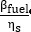 Grelniki s toplotnočrpalko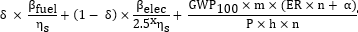 Grelniki s soproizvodnjo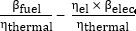 Komplet grelnikov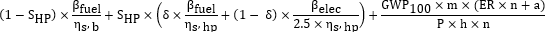 ParameterOpis parametraEnoteKonstantna vrednost alipreskus, ki se opravi za določitev parametraβelecIntenzivnost emisij toplogrednih plinov električne energije[g ekvivalenta CO2/kWhelek]384βfuelIntenzivnost emisij toplogrednih plinov goriva za grelnik[g ekvivalenta CO2/kWhplin]Glej tabelo 5ηsSezonska energijska učinkovitost pri ogrevanju prostorov[–]Vložnik opravi preskus in vrednost deklarira (merilo 1)ηs,bSezonska energijska učinkovitost pri ogrevanju prostorov grelnika s kotlom pri povprečnih podnebnihrazmerah[–]Vložnik opravi preskus in vrednost deklarira (merilo 1)ηs,hpSezonska energijska učinkovitost pri ogrevanju prostorov grelnika s toplotno črpalko pri povprečnih podnebnih razmerah[–]Vložnik opravi preskus in vrednost deklarira (merilo 1)ηthermalToplotni izkoristek[–]Glej tabelo 6ηelElektrični izkoristek[–]Glej tabelo 6δNavidezna spremenljivka[–]= 0 v primeru grelnika s toplotno črpalko na električno energijo= 1 v primeru grelnika s toplotno črpalko na gorivoGWP100Potencial globalnega segrevanja (učinek za obdobje 100 let)[g ekvivalenta CO2/g hladilnegasredstva za obdobje 100 let]V skladu s Prilogo I k Uredbi (ES) št. 842/2006mMasa hladilnega sredstva[g]Vrednost deklarira vložnikERLetna izguba hladilnega sredstva[%/leto]Za ER se uporabi vrednost 3,5 %/letonŽivljenjska doba[leto]Za n se uporabi vrednost15αIzguba hladilnega sredstva na koncu življenjske dobe (izguba pri odstranitvi)[%]Za α se uporabi vrednost 35 %PObratovalna obremenitev[kW]Vrednost deklarira vložnikhUre	obratovanja	pri	polni obremenitvi[h/leto]2000SHPDelež izhodne toplote iz grelnika s toplotno črpalko v celotni izhodni toploti[–]Vrednost deklarira vložnikGorivo za grelnikIntenzivnost emisij toplogrednih plinovVrednost(g ekvivalenta CO2/kWhplin)Plinasta fosilna gorivaβfuel = βgas202Tekoča fosilna gorivaβfuel = βoil292Trdna fosilna gorivaβfuel = βcoal392Plinasta biomasaβfuel = βbio-gas98Tekoča biomasaβfuel = βbio-oil149Polenaβfuel = βbio-log19Lesni sekanciβfuel = βbio-chip16Leseni peletiβfuel = βbio-pellet39Mešanica fosilnih goriv in biomaseβfuel = tehtano povprečje, izpeljano iz vsote masnih deležev posameznih goriv, pomnoženih znjihovimi parametri emisij toplogrednih plinovΣ (gorivo X % × βfuel X) + (gorivo Y %× βfuel Y) + … (gorivo N % × βfuel N)ParameterEnačbaηthermalηthermal = ηs – 2,5 x ηelηelZa grelnike prostorov s soproizvodnjo, ki niso opremljeni z dodatnimi grelnikiηel ηel, 100 up0Za grelnike prostorov s soproizvodnjo, ki so opremljeni z dodatnimi grelnikiηel = 0,85 X ηel,CHP100+Sup0 + 0,15 x ηel,CHP100+Sup100Pri tem velja naslednje:ηs je sezonska energijska učinkovitost pri ogrevanju prostorov, kot je opredeljena v Uredbi (EU) št. 813/2013;ηel je električni izkoristek, kot je opredeljen v Uredbi (EU) št. 813/2013;ηel,CHP100+Sup0 je električni izkoristek pri nazivni izhodni toplotni moči grelnika prostorov s soproizvodnjo, kadar dodatni grelnik, kot je opredeljen v Uredbi (EU) št. 813/2013, ne deluje;ηel,CHP100+Sup100 je električni izkoristek pri nazivni izhodni toplotni moči grelnika prostorov s soproizvodnjo, kadar dodatni grelnik, kot je opredeljen v Uredbi (EU) št. 813/2013, deluje.